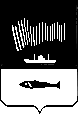 АДМИНИСТРАЦИЯ ГОРОДА МУРМАНСКАПОСТАНОВЛЕНИЕ_______________								№ ____________О внесении изменений в постановление администрации города Мурманска «Об утверждении Примерного положения об оплате труда работников муниципальных учреждений, подведомственных комитету имущественных отношений города Мурманска» от 20.06.2013 № 1557 
(в ред. постановлений от 20.02.2014 № 433, от 22.04.2014 № 1127, 
от 19.06.2014 № 1897, от 21.01.2015 № 125, от 30.03.2015 № 838, 
от 24.11.2015 № 3240)В соответствии с решением Совета депутатов города Мурманска 
от 30.10.2008 № 54-669 «Об оплате труда работников муниципальных казенных, бюджетных и автономных учреждений города Мурманска», постановлениями администрации города Мурманска от 03.04.2013 № 690 
«Об оплате труда работников муниципальных учреждений города Мурманска», от 01.11.2016 № 3317 «О повышении заработной платы работникам муниципальных учреждений в 2016 году», п о с т а н о в л я ю:1. Внести в постановление администрации города Мурманска 
«Об утверждении Примерного положения об оплате труда работников муниципальных учреждений, подведомственных комитету имущественных отношений города Мурманска» от 20.06.2013 № 1557 (в ред. постановлений 
от 20.02.2014 № 433, от 22.04.2014 № 1127, от 19.06.2014 № 1897, от 21.01.2015 № 125, от 30.03.2015 № 838, от 24.11.2015 № 3240) следующие изменения:- пункт 8 постановления изложить в новой редакции: «8. Контроль за выполнением настоящего постановления возложить на заместителя главы администрации города Мурманска Изотова А.В.».2. Внести следующие изменения в Примерное положение об оплате труда работников муниципальных учреждений, подведомственных комитету имущественных отношений города Мурманска, утвержденное постановлением администрации города Мурманска от 20.06.2013 № 1557 (в ред. постановлений от 20.02.2014 № 433, от 22.04.2014 № 1127, от 19.06.2014 № 1897, от 21.01.2015 № 125, от 30.03.2015 № 838, от 24.11.2015 № 3240) (далее – Положение):2.1. Приложение № 1 к Положению «Рекомендуемые минимальные размеры окладов (должностных окладов), ставок заработной платы работников учреждений по соответствующим профессиональным квалификационным группам» изложить в новой редакции согласно приложению № 1 к настоящему постановлению.2.2. Приложение № 2 к Положению «Рекомендуемые минимальные оклады по профессиям рабочих в зависимости от присвоенных им квалификационных разрядов в соответствии с Единым тарифно-квалификационным справочником работ и профессий рабочих» изложить в  новой редакции согласно приложению № 2 к настоящему постановлению.3. Руководителю муниципального учреждения, подведомственного комитету имущественных отношений города Мурманска, внести изменения в локальные нормативные акты муниципального учреждения согласно настоящему постановлению.4. Отделу информационно-технического обеспечения и защиты информации администрации города Мурманска (Кузьмин А.Н.) разместить настоящее постановление с приложениями на официальном сайте администрации города Мурманска в сети Интернет.5. Редакции газеты «Вечерний Мурманск» (Хабаров В.А.) опубликовать настоящее постановление с приложениями.6. Настоящее постановление вступает в силу со дня официального опубликования и распространяется на правоотношения, возникшие с 01.10.2016.7. Контроль за выполнением настоящего постановления возложить на заместителя главы администрации города Мурманска Изотова А.В.Глава администрациигорода Мурманска                                                                                А.И. СысоевПриложение № 1к постановлению администрациигорода Мурманскаот ________№________Рекомендуемые минимальные размеры окладов (должностных окладов), ставок заработной платы работников учреждений по соответствующим профессиональным квалификационным группамПримечание:Установление минимальных размеров окладов иных должностей работников, отсутствующих в таблице, осуществляется на основании отнесения к соответствующим профессиональным квалификационным группам, утвержденным приказом Минздравсоцразвития РФ от 29 мая 2008 года № 247Н «Об утверждении профессиональных квалификационных групп общеотраслевых должностей руководителей, специалистов и служащих»._______________________________Приложение № 2к постановлению администрациигорода Мурманскаот ________№________Рекомендуемые минимальные оклады по профессиям рабочих в зависимости от присвоенных им квалификационных разрядов в соответствии с Единым тарифно-квалификационным справочником работ и профессий рабочих _______________________________Квалифика-ционные
уровниДолжности, отнесенные к 
квалификационным уровнямМини-мальный
размер 
оклада (руб.)Профессиональная квалификационная группа «Общеотраслевые должности 
служащих первого уровня» Профессиональная квалификационная группа «Общеотраслевые должности 
служащих первого уровня» Профессиональная квалификационная группа «Общеотраслевые должности 
служащих первого уровня» 1 квалифика-ционный
уровень Секретарь.Делопроизводитель. Экспедитор (курьер)2 8682 квалифика-ционный
уровень Должности служащих первого 
квалификационного уровня, по которым может устанавливаться производное
должностное наименование «старший»3 164Профессиональная квалификационная группа «Общеотраслевые должности 
служащих второго уровня» Профессиональная квалификационная группа «Общеотраслевые должности 
служащих второго уровня» Профессиональная квалификационная группа «Общеотраслевые должности 
служащих второго уровня» 1 квалифика-ционный
уровень Техники всех специальностей и наименований3 5302 квалифика-ционный
уровень Должности служащих первого квалификационного уровня, по которым может устанавливаться производное должностное наименование «старший». 
Должности служащих первого квалификационного уровня, по которым может устанавливаться II внутридолжностная категория3 9733 квалифика-ционный
уровень Должности служащих первого 
квалификационного уровня, по которым может устанавливаться I внутридолжностная категория4 4134 квалифика-ционный
уровень Должности служащих первого квалификационного уровня, по которым может устанавливаться производное
должностное наименование «ведущий»4 855Профессиональная квалификационная группа «Общеотраслевые должности 
служащих третьего уровня» Профессиональная квалификационная группа «Общеотраслевые должности 
служащих третьего уровня» Профессиональная квалификационная группа «Общеотраслевые должности 
служащих третьего уровня» 1 квалифика-ционный
уровень Инженеры различных специальностей и 
наименований, бухгалтер, экономисты различных специальностей и наименований, юрисконсульт, специалист по кадрам, специалист6 3262 квалифика-ционный
уровень Должности служащих первого 
квалификационного уровня, по которым может устанавливаться II внутридолжностная категория6 3283 квалифика-ционный
уровень Должности служащих первого 
квалификационного уровня, по которым может устанавливаться I 
внутридолжностная категория6 6214 квалифика-ционный
уровень Должности служащих первого 
квалификационного уровня, по которым может устанавливаться производное
должностное наименование «ведущий»7 0615 квалифика-ционный
уровеньГлавные специалисты: в отделах, отделениях; заместитель главного бухгалтера 7 173Профессиональная квалификационная группа «Общеотраслевые должности 
служащих четвертого уровня» Профессиональная квалификационная группа «Общеотраслевые должности 
служащих четвертого уровня» Профессиональная квалификационная группа «Общеотраслевые должности 
служащих четвертого уровня» 1 квалифика-ционный
уровень Начальник отдела7 3562 квалифика-ционный
уровень Главный экономист7 358Разряд работ в соответствии с Единым 
тарифно-квалификационным справочником
работ и профессий рабочихМинимальный 
размер оклада
(руб.)1 разряд работ в соответствии с Единым тарифно-квалификационным справочником работ и профессий 
рабочих 2 7212 разряд работ в соответствии с Единым тарифно-квалификационным справочником работ и профессий 
рабочих 2 7953 разряд работ в соответствии с Единым тарифно-квалификационным справочником работ и профессий 
рабочих 2 8684 разряд работ в соответствии с Единым тарифно-квалификационным справочником работ и профессий 
рабочих 3 0165 разряд работ в соответствии с Единым тарифно-квалификационным справочником работ и профессий 
рабочих 3 3096 разряд работ в соответствии с Единым тарифно-квалификационным справочником работ и профессий 
рабочих 3 6797 разряд работ в соответствии с Единым тарифно-квалификационным справочником работ и профессий 
рабочих 4 0468 разряд работ в соответствии с Единым тарифно-квалификационным справочником работ и профессий 
рабочих 4 413